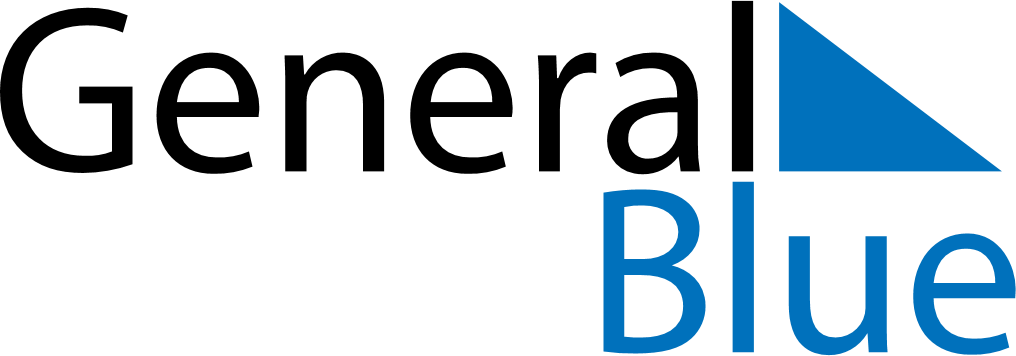 June 2024June 2024June 2024June 2024June 2024June 2024June 2024Rosso, MauritaniaRosso, MauritaniaRosso, MauritaniaRosso, MauritaniaRosso, MauritaniaRosso, MauritaniaRosso, MauritaniaSundayMondayMondayTuesdayWednesdayThursdayFridaySaturday1Sunrise: 6:29 AMSunset: 7:32 PMDaylight: 13 hours and 2 minutes.23345678Sunrise: 6:29 AMSunset: 7:32 PMDaylight: 13 hours and 3 minutes.Sunrise: 6:29 AMSunset: 7:33 PMDaylight: 13 hours and 3 minutes.Sunrise: 6:29 AMSunset: 7:33 PMDaylight: 13 hours and 3 minutes.Sunrise: 6:29 AMSunset: 7:33 PMDaylight: 13 hours and 3 minutes.Sunrise: 6:29 AMSunset: 7:33 PMDaylight: 13 hours and 4 minutes.Sunrise: 6:29 AMSunset: 7:34 PMDaylight: 13 hours and 4 minutes.Sunrise: 6:29 AMSunset: 7:34 PMDaylight: 13 hours and 4 minutes.Sunrise: 6:29 AMSunset: 7:34 PMDaylight: 13 hours and 5 minutes.910101112131415Sunrise: 6:29 AMSunset: 7:35 PMDaylight: 13 hours and 5 minutes.Sunrise: 6:29 AMSunset: 7:35 PMDaylight: 13 hours and 5 minutes.Sunrise: 6:29 AMSunset: 7:35 PMDaylight: 13 hours and 5 minutes.Sunrise: 6:30 AMSunset: 7:35 PMDaylight: 13 hours and 5 minutes.Sunrise: 6:30 AMSunset: 7:36 PMDaylight: 13 hours and 5 minutes.Sunrise: 6:30 AMSunset: 7:36 PMDaylight: 13 hours and 6 minutes.Sunrise: 6:30 AMSunset: 7:36 PMDaylight: 13 hours and 6 minutes.Sunrise: 6:30 AMSunset: 7:36 PMDaylight: 13 hours and 6 minutes.1617171819202122Sunrise: 6:30 AMSunset: 7:37 PMDaylight: 13 hours and 6 minutes.Sunrise: 6:30 AMSunset: 7:37 PMDaylight: 13 hours and 6 minutes.Sunrise: 6:30 AMSunset: 7:37 PMDaylight: 13 hours and 6 minutes.Sunrise: 6:31 AMSunset: 7:37 PMDaylight: 13 hours and 6 minutes.Sunrise: 6:31 AMSunset: 7:37 PMDaylight: 13 hours and 6 minutes.Sunrise: 6:31 AMSunset: 7:38 PMDaylight: 13 hours and 6 minutes.Sunrise: 6:31 AMSunset: 7:38 PMDaylight: 13 hours and 6 minutes.Sunrise: 6:31 AMSunset: 7:38 PMDaylight: 13 hours and 6 minutes.2324242526272829Sunrise: 6:32 AMSunset: 7:38 PMDaylight: 13 hours and 6 minutes.Sunrise: 6:32 AMSunset: 7:38 PMDaylight: 13 hours and 6 minutes.Sunrise: 6:32 AMSunset: 7:38 PMDaylight: 13 hours and 6 minutes.Sunrise: 6:32 AMSunset: 7:39 PMDaylight: 13 hours and 6 minutes.Sunrise: 6:32 AMSunset: 7:39 PMDaylight: 13 hours and 6 minutes.Sunrise: 6:33 AMSunset: 7:39 PMDaylight: 13 hours and 6 minutes.Sunrise: 6:33 AMSunset: 7:39 PMDaylight: 13 hours and 6 minutes.Sunrise: 6:33 AMSunset: 7:39 PMDaylight: 13 hours and 6 minutes.30Sunrise: 6:33 AMSunset: 7:39 PMDaylight: 13 hours and 5 minutes.